附件1：2019年南粤古驿道丹霞山飞行节（航空定向大赛韶关站）竞赛规程一、主办单位广东省户外运动协会韶关市文化广电旅游体育局韶关市丹霞山管理委员会二、承办单位广东省户外运动协会航空运动专委会韶关市航空运动协会三、支持单位广州市航空运动协会深圳市航空运动协会惠州市航空运动协会珠海市航空滑翔协会佛山市航空运动协会佛山市高明区飞行之家滑翔俱乐部台山自由之翼航空滑翔俱乐部四、执行单位广州市澜森航空运动有限公司五、活动日期与地点2019年12月 7日-8日，韶关市区至丹霞山。六、活动项目（一）动力伞飞行表演（二）航空定向大赛七、报名要求（一）报名资格1、本次活动参与者须身体健康，年龄必须在18-65周岁内。2、本次活动参与者需持有中国航空运动协会B级及以上飞行证书（非中国航协证书持有者则由组委会研究决定能否参赛）。3、本次活动参与者需要提交保险金额80万元以上有效航空运动项目人身意外保险证明。活动期间，主办方将另外增投团体意外险。 4、本次活动参与者必须清楚地知道参加动力伞飞行活动的风险，必须签署《自愿参赛责任书》。（二）器材要求 1、本次活动参与者须自带符合要求的动力伞及其附属装备参加活动。2、主伞须通过EN或LTF检测认证。3、发动机须通过EN1651、LTF03或LTF09认证，须符合背部保护要求。4、头盔须通过EN966认证。5、必须配带备份伞和对讲机（比赛频率436.500）。6、座带须通过EN1651、LTF03或LTF09认证，须符合背部保护要求。 7、须佩戴北斗卫星定位系统（组委会提供）。8、须配备救生衣。9、起飞裁判认为不合格的伞具器材，将禁止使用。八、安全须知（一）包括动力伞飞行在内的一切户外活动都具有相应的危险性和不可预知性。参加者须对自己的行动行为及后果负完全责任。组委会不对任何由户外运动本身具有的风险以及往返路途中因交通工具意外发生的危险所产生的后果负责。  （二）凡报名参加者均视为具有完全民事行为能力人。如在活动中发生人身损害后果及其赔偿，主办方和承办方均不承担责任，由受损害人依据法律规定和本声明依法解决。参加飞行的人员必须自行购买保险金额80万元以上航空运动个人意外保险。九、竞赛办法（一）成绩计算办法1、计算空中飞行时间，含空中定向寻找目标物时间：选手从起飞点起飞后，按线路依次在A、B、C空中定向目标点上空经过，并盘旋360度轨迹标注。2、计算终点精准降落成绩，即测量降落点到降落靶心距离。成绩计算参照《动力伞竞赛规则》分数计算。3、此次航空竞速定向大赛最终成绩为空中飞行时间成绩及终点精准降落成绩之和。（二）比赛定向部分分为A\B\C\三个打卡点，以北斗卫星定位系统记录的飞行轨迹为准：或者进行绕标飞行定向或踢保龄定向比赛。竞赛项目以当天通知为准。起飞点和终点：韶关市市区碧桂园广场、丹霞山景区停车场，不设目标物。A点（待定），B点（待定），C点（待定），A、B、C点设目标物（本次线路可能根据实际情况改动）。（三）出发顺序由抽签决定。（四）起飞间隔时间为两分钟，按起飞点—A—B—C—终点线路飞行，禁止逆行。（五）违规罚则1、每人有三次起飞机会，每起飞失败一次总成绩扣3分，三次起飞失败即被淘汰。2、降落失误（摔跤、坐地、手按地）一次，总成绩扣3分。3、选手必须按预定路线飞行，超出预设路线飞行者，取消比赛成绩。十、录取名次及奖励给予前六名奖励。十一、报名（一）报名方式1、请登录广东省户外运动协会官方网站“南粤古驿道网”www.nanyueguyidao.cn，下载通知填写报名信息，并将电子版报名表发送至邮箱：gdshwydxh@126.com。2、请微信搜索“广东省户外运动协会”公众号并关注，点击下方“赛事活动”栏，查看报名通知。点击“阅读全文”，下载附件填写相关报名信息进行网上报名。3、广东省户外运动协会会员报名优先。（二）报名联系人田襄林，13682268843；何文婷，13660514902；曾  海，13712700470。（三）报名费：人民币500元/人（广东省户外运动协会会员300元/人），人员往返交通费自理。赛事保险、油料、食宿等由大会承担。（四）报名需要提交以下材料1、身份证正反面照片或扫描文件。2、有效航空运动项目人身意外保险证明文件照片或扫描文件。3、航空运动驾驶执照所有页面照片或扫描文件。发至邮箱13682268843@139.com4、报名时间：自本通知公布之日起，额满即止。十二、活动时间安排（以当天通知为准）（一）报到与试飞：12月6日8:00-12:00，持驾驶执照及居民二代身份证到韶关XXX酒店报到（地点另行通知）15:00-17:00  试飞19:00在住宿酒店召开技术安全会议，起飞顺序抽签（二）飞行表演与定向比赛：12月7日6:00出发前往碧桂园起飞场，进行飞行器材检查，起飞准备7:00-10:30飞行表演、上午比赛（碧桂园广场、丹霞山景区停车场）14:00-17:00 下午比赛（丹霞山景区停车场）（三）航空定向比赛：12月8日   6:00出发前往丹霞山景区停车场起飞场，进行飞行器材检查，起飞准备7:00-10:30上午比赛11:30颁奖注：如遇天气、航空管制或政府原因，组委会综合考量之后，可能提前或者推迟，极端天气甚至取消部分或者全部比赛活动。十三、裁判员由组委会统一选派。 十四、车辆及器材车辆及器材统一按秩序停放在指定位置。十五、检录韶关市市区碧桂园广场、丹霞山景区停车场。十六、其他（一）参赛运动员往返交通费用自理，组委会提供食宿安排。（二）比赛中如发现有运动员不符合资格或不听从组委会安排，组委会有权给予禁止飞行。十七、本规程解释权归主办单位，未尽事宜另行通知。附件2：自愿参赛责任书          （本参赛责任书为报名表不可分割部分）本人自愿报名参加2018年南粤古驿道航空定向大赛（韶关乳源站），并签署本责任书。本人愿意遵守组委会及本次赛事所有规则规定纪律要求及采取的全部措施。本人完全了解自己的身体状况，确认自己身体健康状况良好，没有任何身体不适或者疾病（包括先天性心脏病、风湿性心脏病、高血压、脑血管疾病、其它心脏病以及其它不适合参与本次赛事活动的疾病）。本人再次郑重声明，本人已经为参赛做好了充分准备，可以正常参加本次比赛和活动。本人充分了解本次比赛潜在的危险、可能出现的风险以及可能由此而导致的受伤或事故，且已准备必要的防范措施，对自身安全负完全责任。本人愿意承担比赛期间发生的自身意外风险责任，且同意组委会不承担任何形式的赔偿责任。本人的代理人、继承人和亲属将放弃向组委会追究所有导致本人伤残、损失或死亡的赔偿责任和赔偿权利。本人同意接受组委会在比赛期间提供的现场急救性质的医务治疗，但在医院救治等发生的相关费用由本人负担。本人承诺以自己的真实名义参赛，决不冒名顶替。本人或法定监护人（代理人）已认真阅读并全面理解以上内容，且对上述所有内容予以确认并自愿签署及承担相应的法律责任。                                      本人签名：                                      2018年   月   日附件3：附件4：联系邮箱：gdshwydxh@126.com            办公地址：广州市天河区林和西横路2号2019年南粤古驿道“天翼4K高清杯”丹霞山飞行节（航空定向大赛韶关站）报名表报名联系电话：13682268843    电子邮箱：13682268843@139.com人员资料人员资料人员资料人员资料人员资料人员资料人员资料人员资料人员资料人员资料人员资料人员资料人员资料人员资料人员资料人员资料人员资料姓名性别性别性别身份证号身份证号会员证号运动证号运动证号运动证级别运动证级别运动证级别电子邮件电子邮件参加赛事2019年南粤古驿道丹霞山飞行节2019年南粤古驿道丹霞山飞行节2019年南粤古驿道丹霞山飞行节2019年南粤古驿道丹霞山飞行节2019年南粤古驿道丹霞山飞行节电话电话电话团队名称团队名称通讯地址网名网名随行家属人数1家属姓名家属姓名家属性别家属性别器材资料器材资料器材资料器材资料器材资料器材资料器材资料器材资料器材资料器材资料器材资料器材资料器材资料器材资料器材资料器材资料器材资料动力伞品牌动力伞型号动力伞型号动力伞认证级别动力伞认证级别动力伞认证级别EN认证 AEN认证 AEN认证 A动力伞颜色头盔品牌头盔品牌普利斯玛普利斯玛普利斯玛普利斯玛头盔型号头盔型号头盔型号LLL座带品牌座带型号座带型号SSSS副伞品牌副伞品牌副伞品牌副伞型号副伞上次重叠日期副伞上次重叠日期保险资料保险资料保险资料保险资料保险资料保险资料保险资料保险资料保险资料保险资料保险资料保险资料保险资料保险资料保险资料保险资料保险资料保险公司名称中国人民财产保险股份有限公司中国人民财产保险股份有限公司中国人民财产保险股份有限公司中国人民财产保险股份有限公司保险公司电话保险公司电话保险有效期保险有效期保险有效期保险有效期保单号紧急联系人紧急联系人紧急联系人电话紧急联系人电话紧急联系人电话紧急联系人电话以往飞行场地以下表格由组委会填写以下表格由组委会填写以下表格由组委会填写以下表格由组委会填写以下表格由组委会填写以下表格由组委会填写以下表格由组委会填写以下表格由组委会填写以下表格由组委会填写以下表格由组委会填写以下表格由组委会填写以下表格由组委会填写以下表格由组委会填写以下表格由组委会填写以下表格由组委会填写以下表格由组委会填写以下表格由组委会填写证件保险保险免责书免责书免责书免责书免责书比赛信息比赛信息比赛信息比赛信息报名费报名费报名费报名费交表格广东省户外运动协会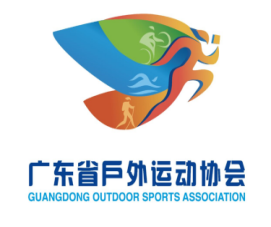 个人会员入会登记表广东省户外运动协会个人会员入会登记表广东省户外运动协会个人会员入会登记表广东省户外运动协会个人会员入会登记表广东省户外运动协会个人会员入会登记表广东省户外运动协会个人会员入会登记表广东省户外运动协会个人会员入会登记表广东省户外运动协会个人会员入会登记表广东省户外运动协会个人会员入会登记表姓    名姓    名性    别性    别照片籍    贯籍    贯出生年月出生年月照片政治面貌政治面貌文化程度文化程度照片毕业院校毕业院校照片身份证号身份证号照片个人邮箱个人邮箱手机号码手机号码联系地址联系地址担任社会职务担任社会职务曾参加过的户外活动曾参加过的户外活动个人喜欢的户外运动项目个人喜欢的户外运动项目本  人  简  历本  人  简  历本  人  简  历本  人  简  历本  人  简  历本  人  简  历本  人  简  历本  人  简  历本  人  简  历自何年月至何年月自何年月至何年月自何年月至何年月在何地区何单位在何地区何单位在何地区何单位在何地区何单位职    务职    务个人申请个人申请个人申请个人申请个人申请审批意见审批意见审批意见审批意见本人自愿成为“ 广东省户外运动协会”个人会员，遵守协会章程和各项规章制度，履行协会赋予的权利和义务。
         个人签字： 
                       年   月   日本人自愿成为“ 广东省户外运动协会”个人会员，遵守协会章程和各项规章制度，履行协会赋予的权利和义务。
         个人签字： 
                       年   月   日本人自愿成为“ 广东省户外运动协会”个人会员，遵守协会章程和各项规章制度，履行协会赋予的权利和义务。
         个人签字： 
                       年   月   日本人自愿成为“ 广东省户外运动协会”个人会员，遵守协会章程和各项规章制度，履行协会赋予的权利和义务。
         个人签字： 
                       年   月   日本人自愿成为“ 广东省户外运动协会”个人会员，遵守协会章程和各项规章制度，履行协会赋予的权利和义务。
         个人签字： 
                       年   月   日（公章）年   月   日（公章）年   月   日（公章）年   月   日（公章）年   月   日备注